Hajdúhadház Város Önkormányzata Képviselő-testületének 38/2017. (XII.21.) önkormányzati rendeleteHatályos:2018-01-01 - 2018-01-01Hajdúhadház Város Önkormányzata Képviselő-testületének 38/2017. (XII.21.) önkormányzati rendeletea hulladékgazdálkodási közszolgáltatásról szóló 9/2014. (II.24.) önkormányzati rendelet módosításárólHajdúhadház Városi Önkormányzat Képviselő- testülete a Magyarország Alaptörvénye 32. cikk (1) bekezdésének a) pontjában, a Magyarország helyi önkormányzatairól szóló 2011. évi CLXXXIX. törvény 13.§ (1) bekezdés 19. pontjában meghatározott feladatkörében eljárva, a hulladékról szóló 2012. évi CLXXXV. törvény 35. §-ában és 88. § (4) bekezdésében kapott felhatalmazás alapján az alábbiakat rendeli el:1.§(1) A 2.§ (2) bekezdés helyébe az alábbi bekezdés lép:(2) Hajdúhadház Város közigazgatási területén a települési hulladékkal kapcsolatos kötelező helyi közszolgáltatás teljesítésére jogosult, illetőleg kötelezett közszolgáltató a Debreceni Hulladék Közszolgáltató Nonprofit Korlátolt Felelősségű Társaság 4031 Debrecen, István u. l36. sz. (továbbiakban: Közszolgáltató). (A közszolgáltató közszolgáltatói engedélyének száma: 1103/6/2015. minősítési engedély iktatószáma: OKTF-KP/12373-6/2015, OKTF-KP/943-2/2016).A közszolgáltató a gyűjtésre, szállításra és ártalmatlanításra vonatkozó hulladékgazdálkodási tevékenységét - 100%-ban alvállalkozó bevonásával - fogja ellátni.2.§Ez a rendelet 2018. január 01-én lép hatályba és a következő napon hatályát veszti.Dr Kiss Katalin                                                                                       Csáfordi Dénes       jegyző                                                                                               polgármesterZáradék:Ez a rendelet a Hajdúhadházi Polgármesteri Hivatal hirdetőtáblájára történő kifüggesztéssel kihirdetve.Hajdúhadház, 2017. december 21.Dr. Kiss Katalin    jegyzőMagyar Közlöny Lap- és Könyvkiadó Kft.
Az Önkormányzati Rendelettárban elérhető szövegek tekintetében a Közlönykiadó minden jogot fenntart! 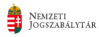 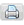 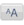 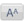 